PARISH NEWS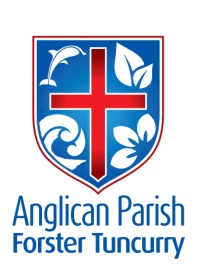 NINETEENTH SUNDAY AFTER PENTECOST20th October 2019Will not God grant justice to those who cry to him day and night? Will he delay long in helping them?   Luke 18.7–8AFTER THE FETEIn spite of the wet weather, our Parish Fete was extremely successful, making a profit of over $4000.  Many thanks to all those who contributed time and effort, and also financially, to the Fete’s success.  There was a real community feeling in the air, with the coffee for chaplaincy in schools stall and the sausage sizzle stall run to raise funds for the Women’s Refuge.  The performing toddlers were a delight and the new Indigenous singing group is a great initiative.  Congratulations to one and all, particularly the stall holders who worked so hard!REMINDERSParish Lunch – 3rd November.  Bookings close next Sunday, 27th October.  See Suellen at Forster or wardens at Nabiac.  Ageing at Home Forum – Club Forster, Thursday, 24th October, 12.30 – 6.00pm  Free entry.Charity concert – This afternoon, Sunday, 20th October.  2.00pm at St Alban’s, $10 pay at door.  Samaritans – Christmas goodies and/or bathroom gear.CMS – Our mission for OctoberRHEMA 106.5 FM - Changing Lives For GoodAn opportunity of hear some Christian music!  Elle Limebear, live in Concert.  Tuesday, 29th October, 7.00pm at Taree Baptist Centre.  Admission - FREE.MEMBERS OF OUR CHURCH COMMUNITY AND FRIENDS WITH ONGOING NEEDS Ella E, Jenny L, Keith R, Lyn, Marion & Peter R, Michelle, Rachael, Peter A.We remember particularly those whom we have loved whose anniversary occurs at this time: Gwen Martin and Stanley Ravell.PRAYERS FOR STUDENTSMany of us have grandchildren who will be sitting for their HSC in the next few weeks.  This is a very stressful time for the students and their families so you might like to include them in your prayers.  We send them all our very best wishes!MANNING VALLEY NEIGHBOURHOOD SERVICESAs part of the Migrant Settlement Service, MVNS provides free programs to newly arrived migrants to help them improve their English and social confidence and to develop a sense of belonging in the community.  Two of the services are the Language Café and the Multicultural Women’s group.  Both groups are open to migrants from either Taree or Forster.   For details see notice board in hall.  OUR PARISH PRAYERGracious God,We give you thanks and praise for our parish.May we always delight in and care for our beautiful wildlife, flora waterways, land and sky.Bless us as we minister to our communities in the power of your Spirit.Unite us in faith and bind us together in love, that we may proclaim your gospel with courage and enthusiasm, build your Church, and bring you glory in all we do.This we ask through Jesus Christ our Lord.  Amen.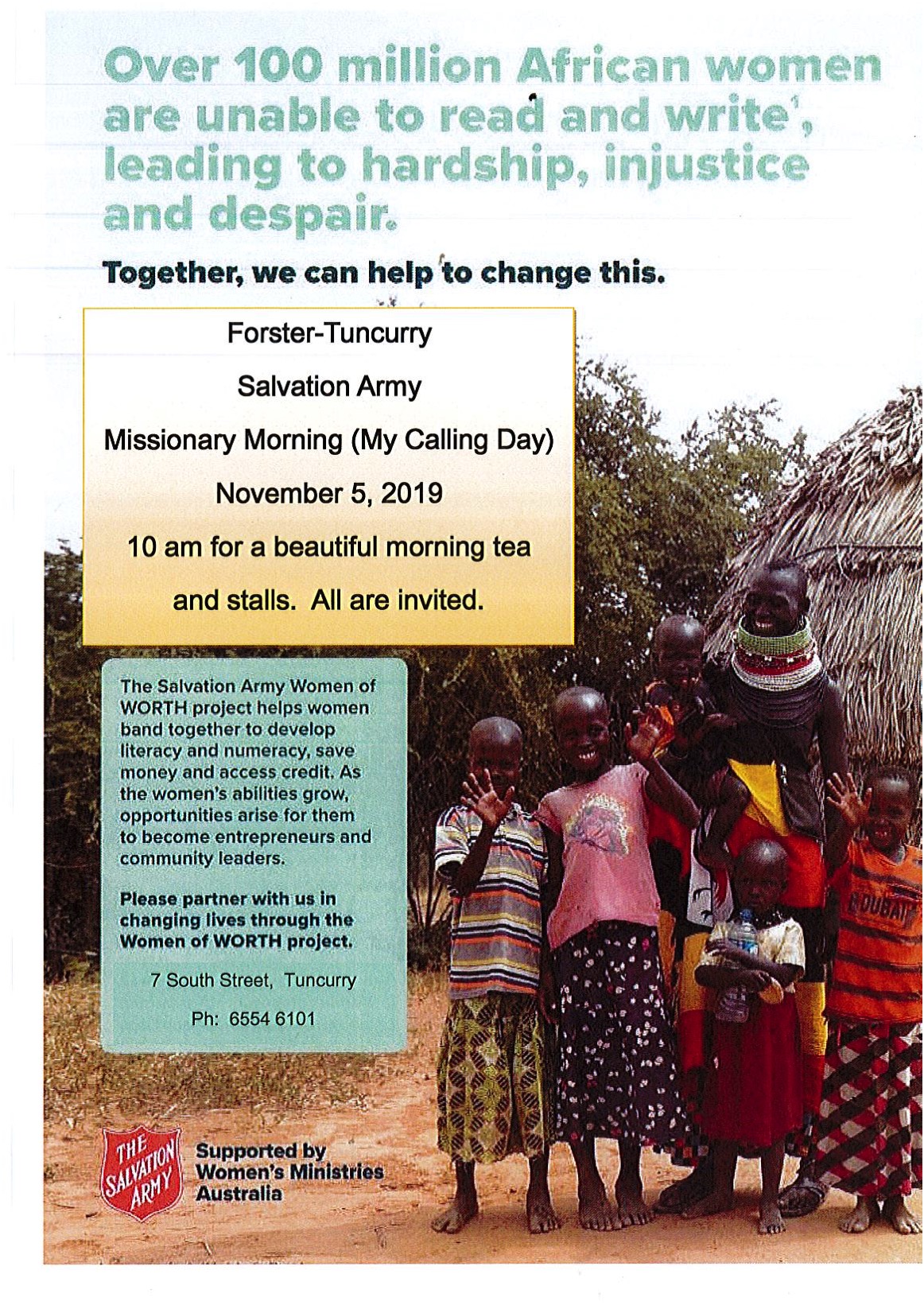 CONNECT WITH US: 		FACEBOOK ………………… Forster Anglican Church CommunityPARISH WEBSITE………… www.forsteranglican.com CHURCH OFFICE ………… info@forsteranglican.com	 5543 7683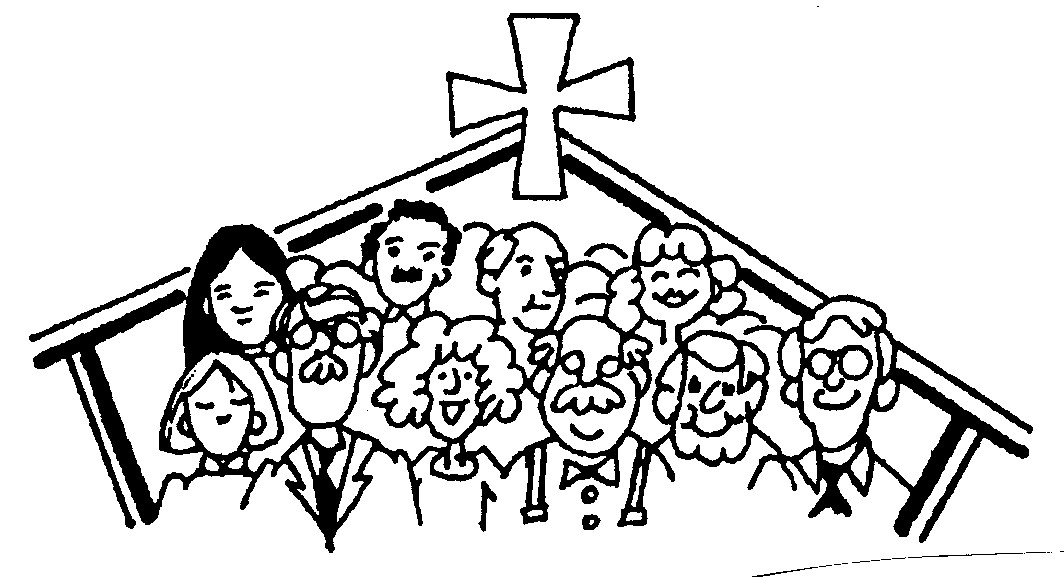 Senior Minister/Rector:	 Rev’d Mark Harris	0425 265 547			revmarkharris@icloud.comFamilies Minister:		Rev’d James Brooks	0411 335 087			jamesftac@gmail.comPriest in Local Mission:	 Rev’d Helen Quinn	0427 592 723			rqu783662@bigpond.com 	Parish Office:		St. Alban’s Anglican Church:	5543 7683  			info@forsteranglican.com Parish Secretary:	Judy Hall			0400 890 728Op Shop:		Head St car park		6555 4267 Book Shop:		St Alban’s Hall			5543 7683			bookshop@forsteranglican.comParish Website: 	www.forsteranglican.com  Items Parish News:	Janet Lawrence, email: jan2max@bigpond.net.au, 6554-5981 or	0448-502-684 or Parish Office 5543-7683 by noon Wednesday.